U _______________________________________20___.Vlastoručni potpis kandidata: ________________________________________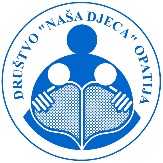 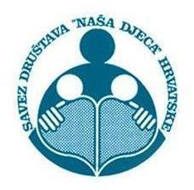 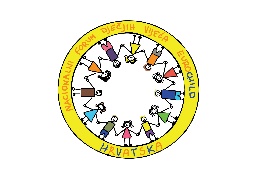 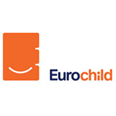 NACIONALNI FORUM DJEČJIH VIJEĆA EUROCHILD – NEF2022. – 2024.NACIONALNI FORUM DJEČJIH VIJEĆA EUROCHILD – NEF2022. – 2024.PRIJAVA KANDIDATURE ZA VIJEĆNIKA 2. SAZIVA NEF-a HRVATSKEPRIJAVA KANDIDATURE ZA VIJEĆNIKA 2. SAZIVA NEF-a HRVATSKEIme i prezime:Datum i godina rođenja:E-mail adresa:Zaokruži dolaziš li iz :a) Dječjeg vijećab) Dječjeg forumaTvoje Dječje vijeće/Dječji forum djeluje pri kojem Društvu „Naša djeca“?Ime voditelja/mentora-ice koja vodi tvoj DF ili DV i podržava tvoju kandidaturu:E-mail voditelja/ce; mentora/ce:Uz motivacijsko pismo koje moraš poslatiODGOVORI ISKRENO NA SLJEDEĆA PITANJAUz motivacijsko pismo koje moraš poslatiODGOVORI ISKRENO NA SLJEDEĆA PITANJAŠto te motivira za rad u Nacionalnom forumu Dječjeg vijeća Eurochilda?Koje vještine posjeduješ, a koje bi bile tvoja prednost kao budućeg člana NEF-a?Što misliš za što je važno zalagati se kako bismo poboljšali život djece širom Europe?